DATUM: Četrtek, 17. 4. 2020PREDMET: MAT – 1 uraRAZRED: 5. aSPOZNAVAMNAVODILA ZA DELOMOJI IZDELKI PloščinaMerimo velikosti likovDober dan!Povedali ste mi, da je bila ura MAT zelo zabavna.Danes bomo nadaljevali v tem duhu.Dolžine znamo meriti, tudi izračunati. Kako velika je neka ploskev, geometrijski lik pa je raziskovalno vprašanje današnje ure.       Kvadrat s stranico dolžine 1 cm.Ponujam 1 primer:Zapis v zvezek:PLOŠČINAMerimo ploskvePripraviš si 10 kvadratkov s stranico 1 cm. Izrežeš.S kvadratki oblikuj poljubno ploskev, geometrijski lik.Lik nariši v zvezek (1 kvadratek so 4 kvadratki v karirastem zvezku.)Nadaljuješ še z dvema primeroma. Najprej sestaviš, nato narišeš.Ne pozabi: rišeš ob ravnilu:Napiši naslov. PloščinaMerimo velikosti likovDober dan!Povedali ste mi, da je bila ura MAT zelo zabavna.Danes bomo nadaljevali v tem duhu.Dolžine znamo meriti, tudi izračunati. Kako velika je neka ploskev, geometrijski lik pa je raziskovalno vprašanje današnje ure.       Kvadrat s stranico dolžine 1 cm.Ponujam 1 primer:Zapis v zvezek:PLOŠČINAMerimo ploskvePripraviš si 10 kvadratkov s stranico 1 cm. Izrežeš.S kvadratki oblikuj poljubno ploskev, geometrijski lik.Lik nariši v zvezek (1 kvadratek so 4 kvadratki v karirastem zvezku.)Nadaljuješ še z dvema primeroma. Najprej sestaviš, nato narišeš.Ne pozabi: rišeš ob ravnilu:Napiši naslov. PloščinaMerimo velikosti likovDober dan!Povedali ste mi, da je bila ura MAT zelo zabavna.Danes bomo nadaljevali v tem duhu.Dolžine znamo meriti, tudi izračunati. Kako velika je neka ploskev, geometrijski lik pa je raziskovalno vprašanje današnje ure.       Kvadrat s stranico dolžine 1 cm.Ponujam 1 primer:Zapis v zvezek:PLOŠČINAMerimo ploskvePripraviš si 10 kvadratkov s stranico 1 cm. Izrežeš.S kvadratki oblikuj poljubno ploskev, geometrijski lik.Lik nariši v zvezek (1 kvadratek so 4 kvadratki v karirastem zvezku.)Nadaljuješ še z dvema primeroma. Najprej sestaviš, nato narišeš.Ne pozabi: rišeš ob ravnilu:Napiši naslov. PloščinaMerimo velikosti likovDober dan!Povedali ste mi, da je bila ura MAT zelo zabavna.Danes bomo nadaljevali v tem duhu.Dolžine znamo meriti, tudi izračunati. Kako velika je neka ploskev, geometrijski lik pa je raziskovalno vprašanje današnje ure.       Kvadrat s stranico dolžine 1 cm.Ponujam 1 primer:Zapis v zvezek:PLOŠČINAMerimo ploskvePripraviš si 10 kvadratkov s stranico 1 cm. Izrežeš.S kvadratki oblikuj poljubno ploskev, geometrijski lik.Lik nariši v zvezek (1 kvadratek so 4 kvadratki v karirastem zvezku.)Nadaljuješ še z dvema primeroma. Najprej sestaviš, nato narišeš.Ne pozabi: rišeš ob ravnilu:Napiši naslov. PloščinaMerimo velikosti likovDober dan!Povedali ste mi, da je bila ura MAT zelo zabavna.Danes bomo nadaljevali v tem duhu.Dolžine znamo meriti, tudi izračunati. Kako velika je neka ploskev, geometrijski lik pa je raziskovalno vprašanje današnje ure.       Kvadrat s stranico dolžine 1 cm.Ponujam 1 primer:Zapis v zvezek:PLOŠČINAMerimo ploskvePripraviš si 10 kvadratkov s stranico 1 cm. Izrežeš.S kvadratki oblikuj poljubno ploskev, geometrijski lik.Lik nariši v zvezek (1 kvadratek so 4 kvadratki v karirastem zvezku.)Nadaljuješ še z dvema primeroma. Najprej sestaviš, nato narišeš.Ne pozabi: rišeš ob ravnilu:Napiši naslov.Domača naloga: Zapiši, kateri lik, ploskev je po tvojem mnenju največja. Svojo izbiro utemelji.NAMENI UČENJA - učim se:Primerjati velikosti likov.O enotah za merjenje ploščine.KRITERIJI USPEŠNOSTI                         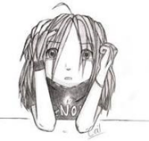 Uspešen/-a bom, ko bom:Samostojno oblikuj kriterije uspešnosti. Razmišljaj, katere enote si uporabil/-a za primerjanje velikosti likov.OVREDNOTI SVOJE DELO Kaj sem se danes novega naučil/-a? Kaj mi je šlo dobro? Kako sem se počutil pri delu po napisanih navodilih? Bi kaj želel/-a predlagati?